	BBS 2536 (Rev. 5/02)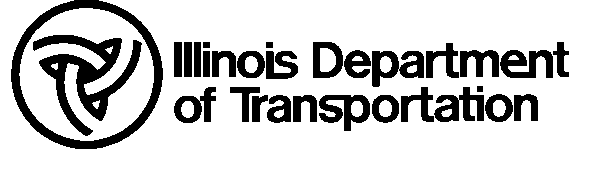 	Asbestos Determination	Certification	Asbestos Determination	Certification	Asbestos Determination	Certification	Asbestos Determination	Certification	Asbestos Determination	Certification	Asbestos Determination	Certification	Asbestos Determination	Certification	Asbestos Determination	CertificationStructure IdentificationStructure IdentificationStructure IdentificationStructure IdentificationStructure IdentificationStructure IdentificationStructure IdentificationStructure IdentificationStructure IdentificationStructure IdentificationStructure IdentificationStructure IdentificationStructure IdentificationStructure IdentificationStructure Number(s) (000-0000):Structure Number(s) (000-0000):Structure Number(s) (000-0000):Structure Number(s) (000-0000):Structure Number(s) (000-0000):Structure Number(s) (000-0000):Structure Number(s) (000-0000):Structure Number(s) (000-0000):Structure Number(s) (000-0000):Structure Number(s) (000-0000):Structure Number(s) (000-0000):Structure Number(s) (000-0000):Structure Number(s) (000-0000):Structure Number(s) (000-0000):Asbestos DeterminationAsbestos DeterminationAsbestos DeterminationAsbestos DeterminationAsbestos DeterminationAsbestos DeterminationAsbestos DeterminationAsbestos DeterminationAsbestos DeterminationAsbestos DeterminationAsbestos DeterminationAsbestos DeterminationAsbestos DeterminationAsbestos Determination1.1.The identified structures are included in the list that the USEPA exempted from the asbestos notification requirements in its letter of October 19, 2001.The identified structures are included in the list that the USEPA exempted from the asbestos notification requirements in its letter of October 19, 2001.The identified structures are included in the list that the USEPA exempted from the asbestos notification requirements in its letter of October 19, 2001.The identified structures are included in the list that the USEPA exempted from the asbestos notification requirements in its letter of October 19, 2001.The identified structures are included in the list that the USEPA exempted from the asbestos notification requirements in its letter of October 19, 2001.The identified structures are included in the list that the USEPA exempted from the asbestos notification requirements in its letter of October 19, 2001.The identified structures are included in the list that the USEPA exempted from the asbestos notification requirements in its letter of October 19, 2001.The identified structures are included in the list that the USEPA exempted from the asbestos notification requirements in its letter of October 19, 2001.The identified structures are included in the list that the USEPA exempted from the asbestos notification requirements in its letter of October 19, 2001.The identified structures are included in the list that the USEPA exempted from the asbestos notification requirements in its letter of October 19, 2001.2.2.The identified structures were unconfirmed for asbestos involvement as of October 19, 2001 but have subsequently been determined, on the basis of information available in the District office, not to involve asbestos in a bituminous bridge deck wearing surface or waterproofing membrane.The identified structures were unconfirmed for asbestos involvement as of October 19, 2001 but have subsequently been determined, on the basis of information available in the District office, not to involve asbestos in a bituminous bridge deck wearing surface or waterproofing membrane.The identified structures were unconfirmed for asbestos involvement as of October 19, 2001 but have subsequently been determined, on the basis of information available in the District office, not to involve asbestos in a bituminous bridge deck wearing surface or waterproofing membrane.The identified structures were unconfirmed for asbestos involvement as of October 19, 2001 but have subsequently been determined, on the basis of information available in the District office, not to involve asbestos in a bituminous bridge deck wearing surface or waterproofing membrane.The identified structures were unconfirmed for asbestos involvement as of October 19, 2001 but have subsequently been determined, on the basis of information available in the District office, not to involve asbestos in a bituminous bridge deck wearing surface or waterproofing membrane.The identified structures were unconfirmed for asbestos involvement as of October 19, 2001 but have subsequently been determined, on the basis of information available in the District office, not to involve asbestos in a bituminous bridge deck wearing surface or waterproofing membrane.The identified structures were unconfirmed for asbestos involvement as of October 19, 2001 but have subsequently been determined, on the basis of information available in the District office, not to involve asbestos in a bituminous bridge deck wearing surface or waterproofing membrane.The identified structures were unconfirmed for asbestos involvement as of October 19, 2001 but have subsequently been determined, on the basis of information available in the District office, not to involve asbestos in a bituminous bridge deck wearing surface or waterproofing membrane.The identified structures were unconfirmed for asbestos involvement as of October 19, 2001 but have subsequently been determined, on the basis of information available in the District office, not to involve asbestos in a bituminous bridge deck wearing surface or waterproofing membrane.The identified structures were unconfirmed for asbestos involvement as of October 19, 2001 but have subsequently been determined, on the basis of information available in the District office, not to involve asbestos in a bituminous bridge deck wearing surface or waterproofing membrane.3.3.The identified structures were unconfirmed for asbestos involvement as of October 19, 2002 but have subsequently been determined, through testing, not to involve asbestos in a bituminous bridge deck wearing surface or waterproofing membrane.  The test results were obtained in conformance with the approved “Sampling and Testing Procedures for Asbestos in Bituminous Bridge Deck Wearing Surface or Waterproofing Membrane” (Attachment 2 to BDE Procedure Memorandum 26-02).The identified structures were unconfirmed for asbestos involvement as of October 19, 2002 but have subsequently been determined, through testing, not to involve asbestos in a bituminous bridge deck wearing surface or waterproofing membrane.  The test results were obtained in conformance with the approved “Sampling and Testing Procedures for Asbestos in Bituminous Bridge Deck Wearing Surface or Waterproofing Membrane” (Attachment 2 to BDE Procedure Memorandum 26-02).The identified structures were unconfirmed for asbestos involvement as of October 19, 2002 but have subsequently been determined, through testing, not to involve asbestos in a bituminous bridge deck wearing surface or waterproofing membrane.  The test results were obtained in conformance with the approved “Sampling and Testing Procedures for Asbestos in Bituminous Bridge Deck Wearing Surface or Waterproofing Membrane” (Attachment 2 to BDE Procedure Memorandum 26-02).The identified structures were unconfirmed for asbestos involvement as of October 19, 2002 but have subsequently been determined, through testing, not to involve asbestos in a bituminous bridge deck wearing surface or waterproofing membrane.  The test results were obtained in conformance with the approved “Sampling and Testing Procedures for Asbestos in Bituminous Bridge Deck Wearing Surface or Waterproofing Membrane” (Attachment 2 to BDE Procedure Memorandum 26-02).The identified structures were unconfirmed for asbestos involvement as of October 19, 2002 but have subsequently been determined, through testing, not to involve asbestos in a bituminous bridge deck wearing surface or waterproofing membrane.  The test results were obtained in conformance with the approved “Sampling and Testing Procedures for Asbestos in Bituminous Bridge Deck Wearing Surface or Waterproofing Membrane” (Attachment 2 to BDE Procedure Memorandum 26-02).The identified structures were unconfirmed for asbestos involvement as of October 19, 2002 but have subsequently been determined, through testing, not to involve asbestos in a bituminous bridge deck wearing surface or waterproofing membrane.  The test results were obtained in conformance with the approved “Sampling and Testing Procedures for Asbestos in Bituminous Bridge Deck Wearing Surface or Waterproofing Membrane” (Attachment 2 to BDE Procedure Memorandum 26-02).The identified structures were unconfirmed for asbestos involvement as of October 19, 2002 but have subsequently been determined, through testing, not to involve asbestos in a bituminous bridge deck wearing surface or waterproofing membrane.  The test results were obtained in conformance with the approved “Sampling and Testing Procedures for Asbestos in Bituminous Bridge Deck Wearing Surface or Waterproofing Membrane” (Attachment 2 to BDE Procedure Memorandum 26-02).The identified structures were unconfirmed for asbestos involvement as of October 19, 2002 but have subsequently been determined, through testing, not to involve asbestos in a bituminous bridge deck wearing surface or waterproofing membrane.  The test results were obtained in conformance with the approved “Sampling and Testing Procedures for Asbestos in Bituminous Bridge Deck Wearing Surface or Waterproofing Membrane” (Attachment 2 to BDE Procedure Memorandum 26-02).The identified structures were unconfirmed for asbestos involvement as of October 19, 2002 but have subsequently been determined, through testing, not to involve asbestos in a bituminous bridge deck wearing surface or waterproofing membrane.  The test results were obtained in conformance with the approved “Sampling and Testing Procedures for Asbestos in Bituminous Bridge Deck Wearing Surface or Waterproofing Membrane” (Attachment 2 to BDE Procedure Memorandum 26-02).The identified structures were unconfirmed for asbestos involvement as of October 19, 2002 but have subsequently been determined, through testing, not to involve asbestos in a bituminous bridge deck wearing surface or waterproofing membrane.  The test results were obtained in conformance with the approved “Sampling and Testing Procedures for Asbestos in Bituminous Bridge Deck Wearing Surface or Waterproofing Membrane” (Attachment 2 to BDE Procedure Memorandum 26-02).4.4.The identified structures have been determined to involve asbestos in a bituminous bridge deck wearing surface and/or waterproofing membrane.  The District will ensure compliance with the asbestos notification requirements for work on these structures that could disturb the asbestos-containing materials.  The District also will ensure that the special provision for “Asbestos Waterproofing Membrane and Asbestos Bituminous Concrete Surface Removal (BDE)” is included in any contract for demolition of these structures or for other work involving removal of the existing bituminous bridge deck wearing surface and/or waterproofing membrane.The identified structures have been determined to involve asbestos in a bituminous bridge deck wearing surface and/or waterproofing membrane.  The District will ensure compliance with the asbestos notification requirements for work on these structures that could disturb the asbestos-containing materials.  The District also will ensure that the special provision for “Asbestos Waterproofing Membrane and Asbestos Bituminous Concrete Surface Removal (BDE)” is included in any contract for demolition of these structures or for other work involving removal of the existing bituminous bridge deck wearing surface and/or waterproofing membrane.The identified structures have been determined to involve asbestos in a bituminous bridge deck wearing surface and/or waterproofing membrane.  The District will ensure compliance with the asbestos notification requirements for work on these structures that could disturb the asbestos-containing materials.  The District also will ensure that the special provision for “Asbestos Waterproofing Membrane and Asbestos Bituminous Concrete Surface Removal (BDE)” is included in any contract for demolition of these structures or for other work involving removal of the existing bituminous bridge deck wearing surface and/or waterproofing membrane.The identified structures have been determined to involve asbestos in a bituminous bridge deck wearing surface and/or waterproofing membrane.  The District will ensure compliance with the asbestos notification requirements for work on these structures that could disturb the asbestos-containing materials.  The District also will ensure that the special provision for “Asbestos Waterproofing Membrane and Asbestos Bituminous Concrete Surface Removal (BDE)” is included in any contract for demolition of these structures or for other work involving removal of the existing bituminous bridge deck wearing surface and/or waterproofing membrane.The identified structures have been determined to involve asbestos in a bituminous bridge deck wearing surface and/or waterproofing membrane.  The District will ensure compliance with the asbestos notification requirements for work on these structures that could disturb the asbestos-containing materials.  The District also will ensure that the special provision for “Asbestos Waterproofing Membrane and Asbestos Bituminous Concrete Surface Removal (BDE)” is included in any contract for demolition of these structures or for other work involving removal of the existing bituminous bridge deck wearing surface and/or waterproofing membrane.The identified structures have been determined to involve asbestos in a bituminous bridge deck wearing surface and/or waterproofing membrane.  The District will ensure compliance with the asbestos notification requirements for work on these structures that could disturb the asbestos-containing materials.  The District also will ensure that the special provision for “Asbestos Waterproofing Membrane and Asbestos Bituminous Concrete Surface Removal (BDE)” is included in any contract for demolition of these structures or for other work involving removal of the existing bituminous bridge deck wearing surface and/or waterproofing membrane.The identified structures have been determined to involve asbestos in a bituminous bridge deck wearing surface and/or waterproofing membrane.  The District will ensure compliance with the asbestos notification requirements for work on these structures that could disturb the asbestos-containing materials.  The District also will ensure that the special provision for “Asbestos Waterproofing Membrane and Asbestos Bituminous Concrete Surface Removal (BDE)” is included in any contract for demolition of these structures or for other work involving removal of the existing bituminous bridge deck wearing surface and/or waterproofing membrane.The identified structures have been determined to involve asbestos in a bituminous bridge deck wearing surface and/or waterproofing membrane.  The District will ensure compliance with the asbestos notification requirements for work on these structures that could disturb the asbestos-containing materials.  The District also will ensure that the special provision for “Asbestos Waterproofing Membrane and Asbestos Bituminous Concrete Surface Removal (BDE)” is included in any contract for demolition of these structures or for other work involving removal of the existing bituminous bridge deck wearing surface and/or waterproofing membrane.The identified structures have been determined to involve asbestos in a bituminous bridge deck wearing surface and/or waterproofing membrane.  The District will ensure compliance with the asbestos notification requirements for work on these structures that could disturb the asbestos-containing materials.  The District also will ensure that the special provision for “Asbestos Waterproofing Membrane and Asbestos Bituminous Concrete Surface Removal (BDE)” is included in any contract for demolition of these structures or for other work involving removal of the existing bituminous bridge deck wearing surface and/or waterproofing membrane.The identified structures have been determined to involve asbestos in a bituminous bridge deck wearing surface and/or waterproofing membrane.  The District will ensure compliance with the asbestos notification requirements for work on these structures that could disturb the asbestos-containing materials.  The District also will ensure that the special provision for “Asbestos Waterproofing Membrane and Asbestos Bituminous Concrete Surface Removal (BDE)” is included in any contract for demolition of these structures or for other work involving removal of the existing bituminous bridge deck wearing surface and/or waterproofing membrane.5.5.The identified structures had been determined to involve asbestos in a bituminous bridge deck wearing surface and/or waterproofing membrane.  Removal operations have been completed for all asbestos bituminous concrete surface and asbestos waterproofing membrane on the identified structures.The identified structures had been determined to involve asbestos in a bituminous bridge deck wearing surface and/or waterproofing membrane.  Removal operations have been completed for all asbestos bituminous concrete surface and asbestos waterproofing membrane on the identified structures.The identified structures had been determined to involve asbestos in a bituminous bridge deck wearing surface and/or waterproofing membrane.  Removal operations have been completed for all asbestos bituminous concrete surface and asbestos waterproofing membrane on the identified structures.The identified structures had been determined to involve asbestos in a bituminous bridge deck wearing surface and/or waterproofing membrane.  Removal operations have been completed for all asbestos bituminous concrete surface and asbestos waterproofing membrane on the identified structures.The identified structures had been determined to involve asbestos in a bituminous bridge deck wearing surface and/or waterproofing membrane.  Removal operations have been completed for all asbestos bituminous concrete surface and asbestos waterproofing membrane on the identified structures.The identified structures had been determined to involve asbestos in a bituminous bridge deck wearing surface and/or waterproofing membrane.  Removal operations have been completed for all asbestos bituminous concrete surface and asbestos waterproofing membrane on the identified structures.The identified structures had been determined to involve asbestos in a bituminous bridge deck wearing surface and/or waterproofing membrane.  Removal operations have been completed for all asbestos bituminous concrete surface and asbestos waterproofing membrane on the identified structures.The identified structures had been determined to involve asbestos in a bituminous bridge deck wearing surface and/or waterproofing membrane.  Removal operations have been completed for all asbestos bituminous concrete surface and asbestos waterproofing membrane on the identified structures.The identified structures had been determined to involve asbestos in a bituminous bridge deck wearing surface and/or waterproofing membrane.  Removal operations have been completed for all asbestos bituminous concrete surface and asbestos waterproofing membrane on the identified structures.The identified structures had been determined to involve asbestos in a bituminous bridge deck wearing surface and/or waterproofing membrane.  Removal operations have been completed for all asbestos bituminous concrete surface and asbestos waterproofing membrane on the identified structures.CertificationCertificationCertificationCertificationCertificationCertificationCertificationCertificationCertificationCertificationCertificationCertificationCertificationCertificationName:Name:Name:Position Title:Position Title:Position Title:Office Address:Office Address:Office Address:Office Address:Office Address:Phone Number:Phone Number:Phone Number:(     )       (     )       SignatureSignatureSignatureSignatureSignatureSignatureDateDateDate